г. Петропавловск-Камчатский		                «     »             2017 года В целях уточнения отдельных положений приложения к приказу Министерства социального развития и труда Камчатского края от 20.03.2017 № 250-п «Об утверждении тарифов на социальные услуги, предоставляемые поставщиками социальных услуг в Камчатском крае в полустационарной форме социального обслуживания в 2017 году»ПРИКАЗЫВАЮ:Внести изменение в приложение к приказу Министерства социального развития и труда Камчатского края от 20.03.2017 № 250-п «Об утверждении тарифов на социальные услуги, предоставляемые поставщиками социальных услуг в Камчатском крае в полустационарной форме социального обслуживания в 2017 году», изложив пункт 4.3 части 4 раздела 1 приложения в следующей редакции:«.».2. Настоящий приказ вступает в силу через 10 дней после дня его официального опубликования.Министр                                                                                            И.Э. Койрович 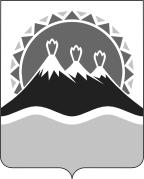 МИНИСТЕРСТВО СОЦИАЛЬНОГО РАЗВИТИЯ И ТРУДАКАМЧАТСКОГО КРАЯПРИКАЗ № О внесении изменения в приложение к приказу Министерства социального развития и труда Камчатского края от 20.03.2017 № 250-п «Об утверждении тарифов на социальные услуги, предоставляемые поставщиками социальных услуг в Камчатском крае в полустационарной форме социального обслуживания в 2017 году»4.3.Организация досуга (праздники, экскурсии и другие культурные мероприятия)6 часов4630,00660,00